Филиал муниципального автономного общеобразовательного учреждения«Прииртышская средняя общеобразовательная школа» - «Абалакская средняя общеобразовательная школа»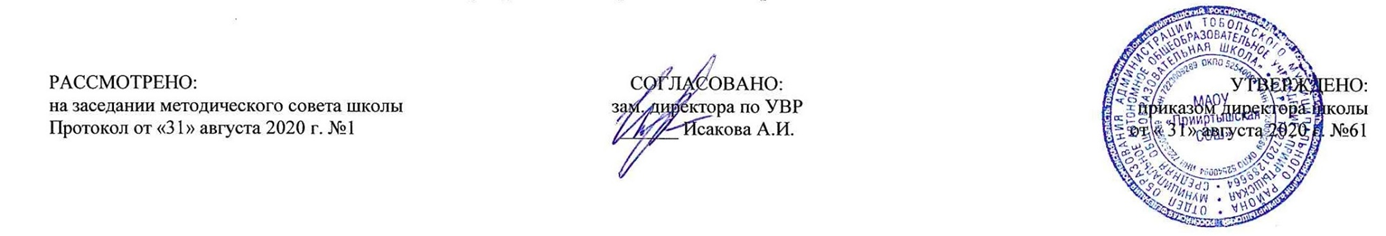 РАБОЧАЯ ПРОГРАММАпо окружающему мирудля 2 классана 2020 - 2021 учебный годПланирование составлено в соответствии                                                                                                               ФГОС НОО                                                                                                                                                                    Составитель программы: Низовских Галина Александровнаучитель начальных классов высшей категориис. Абалак2020 годПланируемые результаты освоения учебного предмета «Окружающий мир»  находить на карте Российскую Федерацию, Москву — столицу России;называть субъект Российской Федерации, в котором находится город (село), где живут учащиеся;различать государственные символы России — флаг, герб, гимн;приводить примеры народов России;сравнивать город и село, городской и сельский дома;различать объекты природы и предметы рукотворного мира;оценивать отношение людей к окружающему миру;различать объекты и явления неживой и живой природы;находить связи в природе, между природой и человеком;проводить наблюдения и ставить опыты;измерять температуру воздуха, воды, тела человека;определять объекты природы с помощью атласа-определителя;сравнивать объекты природы, делить их на группы;ухаживать за комнатными растениями и животными живого уголка;находить нужную информацию в учебнике и дополнительной литературе;соблюдать правила поведения в природе, читать и рисовать экологические знаки;различать составные части экономики, объяснять их взаимосвязь;прослеживать производственные цепочки, изображать их с помощью моделей;узнавать различные строительные машины и материалы, объяснять их назначение;различать виды транспорта;приводить примеры учреждений культуры и образования;определять профессии людей по фотографиям и описаниям, находить взаимосвязи между трудом людей различных профессий;различать внешнее и внутреннее строение тела человека;правильно строить режим дня, соблюдать правила личной гигиены;соблюдать правила безопасного поведения на улице и в быту, на воде и в лесу;различать основные дорожные знаки, необходимые пешеходу;соблюдать основные правила противопожарной безопасности;правильно вести себя при контактах с незнакомцами;оценивать характер взаимоотношений людей в семье, в школе, в кругу сверстников;приводить примеры семейных традиций;соблюдать правила вежливости при общении со взрослыми и сверстниками, правила культурного поведения в школе и других общественных местах;различать стороны горизонта, обозначать их на схеме;ориентироваться на местности разными способами;различать формы земной поверхности, сравнивать холм и гору;различать водоёмы, узнавать их по описанию;читать карту и план, правильно показывать на настенной карте;находить и показывать на глобусе и карте мира материки и океаны;различать физическую и политическую карты, находить и показывать на политической карте мира разные страны.  «Человек и природа».Учащийся научится:различать (узнавать) изученные объекты и явления живой и неживой природы; дикорастущие и культурные растения; деревья, кустарники, травы; диких и домашних животных; насекомых, рыб, птиц, зверей; основные признаки времен года; некоторые охраняемые растения и животных своей местности; описывать на основе предложенного плана изученные объекты и явления живой и неживой природы, выделять их основные существенные признаки;сравнивать объекты живой и неживой природы, объекты природы и предметы, созданные человеком, на основе внешних признаков или известных характерных свойств и проводить простейшую классификацию изученных объектов природы;проводить несложные наблюдения и ставить опыты, используя простейшее лабораторное оборудование и измерительные приборы; следовать инструкциям и правилам техники безопасности при проведении наблюдений и опытов;использовать естественнонаучные тексты с целью поиска и извлечения познавательной информации, ответов на вопросы, объяснений, создания собственных устных или письменных высказываний;использовать различные справочные издания (атлас-определитель «От земли до неба», «Зеленые страницы», атлас карт) для поиска необходимой информации;использовать готовые модели (глобус, карта, план, муляжи) для объяснения явлений или выявления свойств объектов, изучения основных форм земной поверхности: равнины и горы; основные виды естественных водоёмов; части реки;использовать приборы (компас) для определения основных сторон горизонта;обнаруживать простейшие взаимосвязи между живой и неживой природой, взаимосвязи в живой природе; использовать их для объяснения необходимости бережного отношения к природе;определять характер взаимоотношений человека с природой, находить примеры влияния этих отношений на природные объекты, на здоровье и безопасность человека;понимать необходимость здорового образа жизни, соблюдения правил безопасного поведения; использовать знания о строении и функционировании организма человека для сохранения и укрепления своего здоровья.Учащийся получит возможность научиться:осознавать ценность природы и необходимость нести ответственность за ее сохранение, соблюдать правила экологического поведения в быту (раздельный сбор мусора, экономия воды и электроэнергии) и в природе;пользоваться простыми навыками самоконтроля и саморегуляции своего самочувствия для сохранения здоровья, осознанно выполнять режим дня, правила рационального питания и личной гигиены;выполнять правила безопасного поведения в природе, оказывать первую помощь при несложных несчастных случаях;планировать, контролировать и оценивать учебные действия в процессе познания окружающего мира в соответствии с поставленной задачей и условиями её реализации;использовать при проведении практических работ инструменты ИКТ (фото- и видеокамеру, микрофон и др.) для записи и обработки информации, готовить небольшие презентации по результатам наблюдений и опытов;моделировать объекты и отдельные процессы реального мира с использованием виртуальных лабораторий и механизмов, собранных из конструктора; «Человек и общество»Учащийся научится:различать государственную символику Российской Федерации; описывать достопримечательности столицы, Санкт-Петербурга, родного края и некоторых других городов России; находить на карте Российскую Федерацию, Москву – столицу России, Санкт-Петербург, свой регион и его главный город, некоторые другие города России, страны мира;используя дополнительные источники информации, находить факты, относящиеся к образу жизни, обычаям и верованиям наших предков; оценивать характер взаимоотношений людей в различных социальных группах (семья, общество сверстников и т. д.);использовать различные справочные издания (словари, энциклопедии) и детскую литературу о человеке и обществе с целью поиска и извлечения познавательной информации, ответов на вопросы, объяснений, для создания собственных устных или письменных высказываний;соблюдать правила личной безопасности и безопасности окружающих, понимать необходимость здорового образа жизни. Учащийся получит возможность научиться:проявлять уважение и готовность выполнять совместно установленные договоренности и правила, в том числе правила общения со взрослыми и сверстниками в официальной обстановке школы;осознавать свою неразрывную связь с разнообразными окружающими социальными группами;проявлять уважение и готовность выполнять совместно установленные договорённости и правила, в том числе правила общения со взрослыми и сверстниками в официальной обстановке; участвовать в коллективной коммуникативной деятельности в информационной образовательной среде;определять общую цель в совместной деятельности и пути её достижения; договариваться о распределении функций и ролей;Содержание учебного предмета «Окружающий мир»Раздел 1: «Где мы живём» (4 ч) Где мы живем. Наш «адрес» в мире: планета – Земля, страна – Россия, название нашего города (села), что мы называем родным краем (район, область и т. д.). Флаг, герб, гимн России.Что нас окружает. Солнце, воздух, вода, растения, животные – все это окружающая нас природа. Разнообразные вещи, машины, дома – это то, что сделано и построено рука ми людей. Наше отношение к окружающему.Экскурсия: Что нас окружает?Проект «Родное село».Проверочная работа по разделу «Где мы живём?»Раздел 2: «Природа» (20 ч)  Неживая и живая природа, связь между ними. Солнце – источник тепла и света для всего живого. Явления природы. Температура и термометр. Что такое погода.Звездное небо. Созвездия: Кассиопея, Орион, Лебедь. Представление о зодиакальных созвездиях.Горные породы и минералы. Гранит и его состав. Как люди используют богатства земных кладовых.Воздух и вода, их значение для растений, животных, человека. Загрязнение воздуха и воды. Защита воздуха и воды от загрязнения.Какие бывают растения: деревья, кустарники, травы; их существенные признаки. Дикорастущие и культурные растения. Комнатные растения и уход за ними.Какие бывают животные: насекомые, рыбы, птицы, звери; их существенные признаки. Дикие и домашние животные. Животные живого уголка. Кошки и собаки различных пород. Уход за домашними питомцами.Сезонные изменения в природе: осенние явления.Экологические связи между растениями и животными: растения – пища   и   укрытие   для   животных; животные – распространители плодов и семян растений (изучается по усмотрению учителя).Отрицательное влияние людей на растения и животных (сбор букетов, обламывание ветвей, вырубка лесов, вылов красивых насекомых, неумеренная охота и рыбная ловля, разорение птичьих гнезд и муравейников и т. д.). Охрана растений и животных своего края. Правила поведения в природе.Красная книга России: знакомство с отдельными растениями и животными и мерами их охраны.Экскурсии: Живая и неживая природа. Осенние изменения в природе.Практические работы: Знакомство с устройством термометра, измерение температуры воздуха, воды, тела человека. Знакомство с горными породами и минералами. Свойства воды. Распознавание деревьев, кустарников и трав. Знакомство с представителями дикорастущих и культурных растений. Приемы ухода за комнатными растениями.Проект «Красная книга».Проверочная работа по разделу «Природа».Раздел 3: «Жизнь города и села» (10 ч)Город (село), где мы живем: основные особенности, доступные сведения из истории. Наш дом (городской, сельский). Соблюдение чистоты и порядка на лестничной площадке, в подъезде, во дворе. Домашний адрес.Что такое экономика. Промышленность, сельское хозяйство, строительство, транспорт, торговля – составные части экономики, их взаимосвязь. Деньги. Первоначальные представления об отдельных производственных процессах.Промышленные предприятия своего города (изучается по усмотрению учителя). Строительство в городе (селе).Какой бывает транспорт: наземный, водный, воздушный, подземный; пассажирский, грузовой, специальный. Пассажирский транспорт города.Магазины города, села.Культура и образование в нашем крае: музеи, театры, школы, вузы и   т. д. (по выбору учителя).Профессии людей, занятых на производстве. Труд писателя, ученого, артиста, учителя, других деятелей культуры и образования.Сезонные изменения в природе: зимние явления. Экологические связи в зимнем лесу.Экскурсии: Зимние изменения в природе. Знакомство с достопримечательностями родного города.Проект «Профессии».Проверочная работа по разделу «Жизнь города и села».Раздел 4: «Здоровье и безопасность» (9 ч).   Строение тела человека. Здоровье человека – его важнейшее богатство. Режим дня. Правила личной гигиены.Наиболее распространенные заболевания, их предупреждение и лечение; поликлиника, больница и другие учреждения здравоохранения; специальности врачей: терапевт, стоматолог, отоларинголог и др. (изучается по усмотрению учителя).Правила безопасного поведения на улицах и дорогах.Меры безопасности в домашних условиях (при обращении с бытовой техникой, острыми предметами и т. д.). Противопожарная безопасность.Правила безопасного поведения на воде. Правило экологической безопасности: не купаться в загрязненных водоемах.Съедобные и несъедобные ягоды и грибы. Жалящие насекомые. Ориентация в опасных ситуациях при контактах с людьми: незнакомый человек предлагает пойти с ним по кататься на машине, открыть дверь в квартиру в отсутствие взрослых и т. д.Практическая работа: Отработка правил перехода улицы.Проверочная работа по разделу «Здоровье и безопасность».Раздел 5: «Общение» (7 ч) Труд и отдых в семье. Внимательные и заботливые отношения между членами семьи. Имена и отчества родителей.Школьные товарищи, друзья, совместные учеба, игры, от дых. Взаимоотношения мальчиков и девочек.Правила вежливости (дома, в школе, на улице). Этикет телефонного разговора. Прием гостей и поведение в гостях. Как вести себя за столом. Культура поведения в общественных местах (кинотеатре, транспорте и т. д.).Практическая работа: Отработка основных правил этикета.Проект «Родословная».Проверочная работа по разделу «Общение».Раздел 6: «Путешествия» (18 ч).   Горизонт. Линия горизонта. Основные стороны горизонта, их определение по компасу.Формы земной поверхности: равнины и горы, холмы, овраги. Разнообразие водоемов: река, озеро, море и др. Части реки (исток, устье, русло); притоки.Сезонные изменения в природе: весенние и летние явления. Бережное отношение к природе весной и летом.Изображение нашей страны на карте. Как читать карту. Москва – столица России. Московский Кремль и другие достопримечательности столицы.Знакомство с другими городами нашей страны (изучается по усмотрению учителя).Карта мира. Материки и океаны. Страны мира.Экскурсия: Весенние изменения в природе.Практические работы: Определение сторон горизонта по компасу. Основные приемы чтения карты.Проект «Города России». Проект «Сраны мира».Проверочная работа по разделу «Путешествия». России»Тематическое планированиеПриложение 1Календарно-тематическое планированиеПримечание: в календарно – тематическом планировании использованы аббревиатуры:УОНЗ – урок «открытия» новых знаний; УОМН – урок общеметодологической направленности; УР – урок рефлексии; УРК – урок развивающего контроля.№п/пРазделы, темыКоличество часовРаздел 1: «Где мы живём?»Раздел 1: «Где мы живём?»4 ч1Родная страна. Наш край - Тюменская область, Тобольский район.12Город и село. Проект «Родное село».13Природа и рукотворный мир.14Обобщение полученных знаний  по разделу «Где мы живём?».1Раздел 2: «Природа»Раздел 2: «Природа»20 ч1Неживая и живая природа.12Явления природы.13Что такое погода.14В гости к осени.15В гости к осени.16Звёздное небо.17Заглянем в кладовые земли. Полезные ископаемые Тюменской области.18Про воздух и про воду.19Про воздух и про воду.110Какие бывают растения. Растения  нашего края.111Какие бывают животные. Разнообразный мир животных нашего края. 112Невидимые нити.113Дикорастущие и культурные растения.114Дикие и домашние животные.115Комнатные растения.116Животные живого уголка.117Про кошек и собак.118Красная книга. Красная книга Тюменской области.119Будь природе другом. Проект «Красная книга» или «Возьмём под защиту».120Обобщение полученных знаний  по разделу «Природа».1Раздел 3: «Жизнь города и села»Раздел 3: «Жизнь города и села»10 ч1Что такое экономика. Экономика нашего региона.12Из чего что сделано.13Как построить дом.14Какой бывает транспорт.15Культура и образование. Культура и образование в нашем крае: музеи, театры, школы, вузы.16Все профессии важны. Проект «Профессии».17В гости к зиме.18В гости к зиме.19Обобщение полученных знаний  по разделу «Жизнь города и села».110Презентация проектов «Родное село», «Красная книга» или «Возьмём под защиту», «Профессии».1Раздел 4: «Здоровье и безопасность»Раздел 4: «Здоровье и безопасность»9 ч1Строение тела человека.12Если хочешь быть здоров.13Берегись автомобиля!14Школа пешехода.15Домашние опасности.16Пожар.17На воде и в лесу.18Опасные незнакомцы.19Обобщение полученных знаний  по разделу «Здоровье и безопасность».1 Раздел 5: «Общение» Раздел 5: «Общение»7 ч1Наша дружная семья.12Проект «Родословная».13В школе.14Правила вежливости.15Ты и твои друзья.16Мы – зрители и пассажиры.17Обобщение полученных знаний  по разделу «Общение».1Раздел 6: «Путешествия»Раздел 6: «Путешествия»18 ч1Посмотри вокруг.12Ориентирование на местности.13Ориентирование на местности.14Формы земной поверхности.15Водные богатства.16В гости к весне.17В гости к весне.18Россия на карте.19Проект «Города России».110Путешествие по Москве.111Московский Кремль.112Город на Неве.113Путешествие по планете.114Путешествие по материкам.115Обобщение полученных знаний по разделу «Путешествия».116Впереди лето.117Страны мира. Проект «Страны мира».118Презентация проектов «Родословная», «Города России», «Страны мира».1 четверть322 четверть323 четверть404 четверть32Итого:136№урокап\п№ урока в теме ДатаДатаТемаТип урока, форма проведенияПланируемые   предметные результаты№урокап\п№ урока в теме планфактТемаТип урока, форма проведенияПланируемые   предметные результатыРаздел 1. «Где мы живём?» (4 ч)Раздел 1. «Где мы живём?» (4 ч)Раздел 1. «Где мы живём?» (4 ч)Раздел 1. «Где мы живём?» (4 ч)Раздел 1. «Где мы живём?» (4 ч)Раздел 1. «Где мы живём?» (4 ч)Раздел 1. «Где мы живём?» (4 ч)1104.09Родная страна.Наш край - Тюменская область, Тобольский район.УОНЗУрок-беседаНаучатся различать государственные символы России от символов других стран; различать национальные языки.Получат возможность научиться извлекать из различных источников сведения о гербе своего региона.2208.09Город и село.Проект «Родное село».УОНЗНаучатся объяснять характерные особенности городских и сельских поселений; собирать информацию для проекта; описывать предметы на основе предложенного плана.Получат возможность научиться извлекать из различных источников сведения о родном селе.3311.09Природа и рукотворный мир.УОНЗУрок-играНаучатся оценивать собственное отношение к окружающему миру; различать объекты природы и предметы рукотворного мира.Получат возможностьнаучиться осознавать ценность природы и необходимость нести ответственность за её сохранение. 4415.09Обобщение полученных знаний  по разделу «Где мы живём?».УРКПроверочная работаНаучатся оценивать свои достижения.Раздел 2. «Природа» (20 ч)Раздел 2. «Природа» (20 ч)Раздел 2. «Природа» (20 ч)Раздел 2. «Природа» (20 ч)Раздел 2. «Природа» (20 ч)Раздел 2. «Природа» (20 ч)Раздел 2. «Природа» (20 ч)5118.09Неживая и живая природа.УОНЗНаучатся различать объекты живой и неживой природы.Получат возможность научиться осознавать ценность природы и необходимость нести ответственность за её сохранение.6222.09Явления природы.УОНЗУрок-играНаучатся узнавать изученные объекты живой и неживой природы; измерять температуру воздуха, тела человека.Получат возможность научиться обнаруживать связи м/у живой и неживой природой.7325.09Что такое погода.УОНЗУрок-практикумНаучатся наблюдать и описывать состояние погоды; записывать температуру воздуха; выбирать одежду по погоде.Получат возможность научиться составлять план рассказа и рассказывать по плану.8429.09В гости к осени.УОМНУрок-экскурсияНаучатся осознавать необходимость бережного отношения к природе.Получат возможность научиться выполнять правила безопасного поведения в природе.9502.10В гости к осени.УОМННаучится рассказывать о характерных признаках осени в неживой и живой природе; показывать связь между ними.Получат возможность научиться осознавать ценность природы.10603.10Звёздное небо.УОНЗУрок-путешествиеНаучатся различать изученные созвездия; узнают несколько новых созвездий.Получат возможность научиться моделировать созвездия.11709.10Заглянем в кладовые земли.Полезные ископаемые Тюменской области.УОНЗМультимедиа-урокНаучатся различать составные части гранита, а также горные породы и минералы.Получат возможностьнаучиться составлять собственную коллекцию.12810.10Про воздух и про воду.УОНЗУрок-практикумНаучатся рассказывать по схеме о загрязнении и охране воздуха и воды.Получат возможность научиться замечать и ценить красоту природы.13916.10Про воздух и про воду.УРНаучатся рассказывать по схеме о загрязнении и охране воздуха и воды.Получат возможность научиться замечать и ценить красоту природы.141017.10Какие бывают растения.Растения  нашего края.УОНЗНаучатся делить растения по группам; выделять и сравнивать признаки этих групп.Получат возможность научиться замечать и ценить красоту мира растений.151123.10Какие бывают животные.Разнообразный мир животных нашего края. УОНЗУрок-конкурсНаучатся делить животных по группам; выделять и сравнивать признаки этих групп; находить новую информацию в рассказах о животных.Получат возможность научиться замечать и ценить красоту мира животных.161224.10Невидимые нити.УОНЗНаучатся находить связи в природе, между природой и человеком; изображать полученные связи с помощью моделей.Получат возможность научиться осознавать необходимость сохранения живой и неживой природы.171306.11Дикорастущие и культурные растения.УОНЗУрок-образовательный тренингНаучатся сравнивать и различать дикорастущие и культурные растения; находить новую информацию в тексте.Получат возможность научиться осознавать роль растений в жизни человека.181407.11Дикие и домашние животные.УОНЗМультимедиа-урокНаучатся различать диких и домашних животных; Понимать учебную задачу урока и стремиться её выполнить;рассказывать о значении домашних животных для человека.Получат возможность научиться пользоваться дополнительной литературой.191513.11Комнатные растения.УОНЗУрок-практикумНаучатся узнавать и называть комнатные растения; ухаживать за комнатными растениями.Получат возможность научиться делать выводы из изученного материала.201614.11Животные живого уголка.УОНЗНаучатся определять животных живого уголка; ухаживать за некоторыми из них.Получат возможность научиться готовить сообщение.211720.11Про кошек и собак.УОНЗУрок-играНаучатся приводить примеры разных пород кошек и собак; различать изученные породы.Получат возможность научиться ответственному отношению к нашим любимцам.221821.11Красная книга.Красная книга Тюменской области.УОНЗНаучатся выявлять причины исчезновения изучаемых растений и животных; осознают ответственность за сохранение природы.Получат возможность научиться находить информацию в учебнике и дополнительной литературе и использовать её для сообщения.231927.11Будь природе другом. Проект «Красная книга» или «Возьмём под защиту».УОМННаучатся анализировать факторы, угрожающие живой природе; делать выводы.Получат возможность научиться осознавать, что нельзя быть жестоким по отношению к любому живому существу.242028.11Обобщение полученных знаний  по разделу «Природа».УРКПроверочная работаНаучатся оценивать свои достижения.Раздел 3. «Жизнь города и села» (10 ч)Раздел 3. «Жизнь города и села» (10 ч)Раздел 3. «Жизнь города и села» (10 ч)Раздел 3. «Жизнь города и села» (10 ч)Раздел 3. «Жизнь города и села» (10 ч)Раздел 3. «Жизнь города и села» (10 ч)Раздел 3. «Жизнь города и села» (10 ч)25104.12Что такое экономика.Экономика нашего региона.УОНЗНаучатся объяснять, что такое экономика, и называть её составные части.Получат возможность научиться осознавать сопричастность членов семьи к областям экономики страны.26205.12Из чего что сделано.УОНЗМультимедиа-урокНаучатся классифицировать предметы по характеру материала; бережно относиться к вещам.Получат возможность научиться изображать производственные цепочки с помощью моделей.27311.12Как построить дом.УОНЗНаучатся выявлять характерные особенности возведения многоэтажного городского и одноэтажного сельского домов; использовать свои наблюдения в разных видах деятельности.Получат возможность научиться извлекать из текста необходимую информацию.28412.12Какой бывает транспорт.УОНЗУрок-играНаучатся классифицировать транспортные средства; запомнят номера телефонов экстренных служб.Получат возможность научиться составлять общий план рассказа.29518.12Культура и образование.Культура и образование в нашем крае: музеи, театры, школы, вузы.УОНЗМультимедиа-урокНаучатся различать учреждения культуры и образования и проводить соответствующие примеры.Получат возможность осознавать необходимость посещения культурных учреждений, извлекать из текста нужную информацию30619.12Все профессии важны. Проект «Профессии».УОНЗНаучатся определять названия профессий по характеру деятельности; узнают о профессии своих родителей и старших членов семьи.Получат возможность научиться обсуждать прочитанное.31725.12В гости к зиме.УОМНУрок-экскурсияНаучатся наблюдать за зимними природными явлениями.Получат возможность научиться проводить исследования.32826.12В гости к зиме.УОНЗУрок-беседаНаучатся обобщать наблюдения за зимними природными явлениями; готовить сообщения и выступать с ними.Получат возможность научиться осознавать необходимость охранять природу.33915.01Обобщение полученных знаний  по разделу «Жизнь города и села».УРКПроверочная работаНаучатся оценивать свои достижения.341016.01Презентация проектов «Родное село», «Красная книга» или «Возьмём под защиту», «Профессии».УРУрок-защита проектовНаучатся выступать с подготовленным сообщением, расширят и  углубят знания по выбранной теме.Раздел 4. «Здоровье и безопасность» (9 ч)Раздел 4. «Здоровье и безопасность» (9 ч)Раздел 4. «Здоровье и безопасность» (9 ч)Раздел 4. «Здоровье и безопасность» (9 ч)Раздел 4. «Здоровье и безопасность» (9 ч)Раздел 4. «Здоровье и безопасность» (9 ч)Раздел 4. «Здоровье и безопасность» (9 ч)35122.01Строение тела человека.УОНЗНаучатся называть и показывать внешние части тела человека; осознавать необходимость безопасного и здорового образа жизни.Получат возможность научиться извлекать из текста нужную информацию.36223.01Если хочешь быть здоров.УОНЗМультимедиа-урокНаучатся осознавать необходимость безопасного и здорового образа жизни, соблюдения режима дня.Получат возможность научиться формулировать правила личной гигиены.37329.01Берегись автомобиля!УОНЗУрок-конкурсНаучатся узнавать дорожные знаки и объяснять, что они обозначают, осознают необходимость соблюдения правил дорожного движения.Получат возможность научиться применять изученные правила дорожного движения. 38430.01Школа пешехода.УОНЗУрок-играНаучатся соблюдать изученные правила безопасности, осознавать необходимость соблюдения правил дорожного движения.Получат возможность научиться применять изученные правила дорожного движения.39505.02Домашние опасности.УОНЗУрок- практикумНаучатся объяснять потенциальную опасность бытовых предметов; осознавать необходимость соблюдения правил безопасного поведения в быту.Получат возможность научиться применять изученные правила безопасного поведения в быту.40606.02Пожар.УОНЗУрок-экскурсияУрок в разнотрансформируемом пространстве(пожарная часть с. Абалак)Научатся вызывать пожарных по телефону; запомнят правила предупреждения пожара.Получат возможность научиться обсуждать рассказ и делать выводы.41712.02На воде и в лесу.УОНЗУрок-играНаучатся избегать опасности на воде и в лесу; запомнят правила поведения во время купания.Получат возможность  научиться применять изученные правила безопасного поведения в лесу и на воде.42813.02Опасные незнакомцы.УОНЗМультимедиа-урокНаучатся предвидеть опасность; запомнят правила поведения при контакте с незнакомцами.Получат возможность научиться пользоваться правилами безопасного поведения с незнакомыми людьми.43919.02Обобщение полученных знаний  по разделу «Здоровье и безопасность».УРКПроверочная работаНаучатся оценивать свои достижения.Раздел 5. «Общение» ( 7 ч)Раздел 5. «Общение» ( 7 ч)Раздел 5. «Общение» ( 7 ч)Раздел 5. «Общение» ( 7 ч)Раздел 5. «Общение» ( 7 ч)Раздел 5. «Общение» ( 7 ч)Раздел 5. «Общение» ( 7 ч)44120.02Наша дружная семья.УОНЗУрок-играНаучатся объяснять, что такое культура общения.Получат возможность научиться осознавать ценность традиций своей семьи.45226.02Проект «Родословная».УОНЗМультимедиа-урокНаучатся составлять родословное древо своей семьи.Получат возможность научиться собирать информацию.46327.02В школе.УОНЗУрок-играНаучатся обсуждать вопрос о культуре общения в школе; осознают себя членами классного коллектива.Получат возможность научиться оценивать с нравственных позиций формы поведения, которые допустимы или недопустимы в школе.47404.03Правила вежливости.УОМНУрок- практикумНаучатся использовать «вежливые» слова в общении с другими людьми.Получат возможность применять правила вежливости на практике.48505.03Ты и твои друзья.УОМНУрок-диспутНаучатся формулировать правила этикета; работать с пословицами.Получат возможность научиться осознавать необходимость культурного поведения в гостях, за столом.49611.03Мы – зрители и пассажиры.УОМНУрок- практикумНаучатся вести себя в общественных местах.Получат возможность научиться применять полученные знания на практике.50712.03Обобщение полученных знаний  по разделу «Общение».УРКПроверочная работаНаучатся оценивать свои достижения.Раздел 6. «Путешествия» (18 ч)Раздел 6. «Путешествия» (18 ч)Раздел 6. «Путешествия» (18 ч)Раздел 6. «Путешествия» (18 ч)Раздел 6. «Путешествия» (18 ч)Раздел 6. «Путешествия» (18 ч)Раздел 6. «Путешествия» (18 ч)51118.03Посмотри вокруг.УОНЗНаучатся различать стороны горизонта и обозначать их на схеме.Получат возможность научиться работать с текстом.52219.03Ориентирование на местности.УОНЗУрок- практикумНаучатся ориентироваться на местности с помощью компаса; по местным признакам.Получат возможность научиться использовать полученные знания в жизни.53308.04Ориентирование на местности.УРУрок- практикумНаучатся ориентироваться на местности с помощью компаса; по местным признакам.Получат возможность научиться использовать полученные знания в жизни.54409.04Формы земной поверхности.УОНЗМультимедиа-урокНаучатся различать формы земной поверхности; замечать и ценить красоту природы.Получат возможность научиться работать со схемой.55515.04Водные богатства.УОНЗУрок- практикумНаучатся называть части реки; анализировать схему.Получат возможность научиться замечать и ценить красоту природы.56616.04В гости к весне.УОМННаучатся наблюдать за состоянием погоды, за весенними явлениями природы; оценивать воздействие пробуждения природы на человека.Получат возможность научиться рассказывать о своих наблюдениях в природе родного края.57722.04В гости к весне.УОМНУрок-экскурсияНаучатся замечать весенние изменения в природе и рассказывать о них.Получат возможность научиться работать с текстом.58823.04Россия на карте.УОНЗУрок- практикумНаучатся приёмам чтения карты; осознают величие нашей страны.Получат возможность научитьсясравнивать изображение нашей страны на глобусе и на карте.59929.04Проект «Города России».УОМНУзнают новую информацию о городах России.Получат возможность научиться собирать информацию.601030.04Путешествие по Москве.УОНЗУрок-путешествиеНаучатся находить Москву на карте России; называть основные достопримечательности столицы.Получат возможность научиться описывать достопримечательности Москвы. 611106.05Московский Кремль.УОНЗУрок-виртуальная экскурсияУрок в разнотрансформируемом пространствеШкольный кабинет информатикиНаучатся рассказывать о достопримечательностях Кремля и Красной площади; осознают значение Кремля для жителей России.Получат возможность научиться работать с текстом.621207.05Город на Неве.УОНЗУрок-путешествиеНаучатся находить Санкт-Петербург на карте России; находить в тексте нужную информацию.Получат возможность научиться предлагать вопросы по содержанию текста.631313.05Путешествие по планете.УОНЗУрок-путешествиеНаучатся находить, называть и показывать на глобусе и карте мира океаны и материки; осознают масштабность нашей планеты, а себя – её жителями.Получат возможность научиться работать с картой и глобусом.641414.05Путешествие по материкам.УОНЗУрок-путешествиеНаучатся находить материки на карте мира; осознают масштабность нашей планеты.Получат возможность научиться готовить сообщения.651520.05Обобщение полученных знаний по разделу «Путешествия».УРКПроверочная работаНаучатся оценивать свои достижения.661621.05Впереди лето.УОМНУрок-конкурсНаучатся работать с атласом-определителем; узнают о жизни насекомых и растений летом.Получат возможность научиться записывать свои наблюдения.671727.05Страны мира. Проект «Страны мира».УОМНМультимедиа-урокНаучатся различать физическую и политическую карты мира; показывать на политической карте мира территорию России.Получат возможность научиться осознавать себя жителями великой страны.681828.05Презентация проектов «Родословная», «Города России», «Страны мира».УРУрок-защита проектовНаучатся выступать с подготовленным сообщением; расширят и углубят знания по выбранной теме.